Additional FilesAdditional File 1Table S1. Geographic and temporal differences between Culicoides cohorts used in the study.*Sites used in each cohort are displayed by dark grey boxes, sites not used in each cohort are displayed by empty boxes.Additional File 2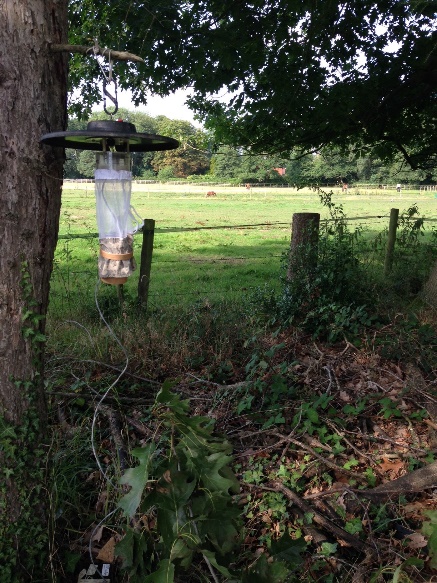 Figure S1. CDC miniature UV light-suction trap to collect live insects in the flight activity study. The trap displayed here is located at site 2 in south east England. Collections were made into a 340ml cardboard collection cup containing a cotton pad soaked in 10% sucrose and paper towel cut into long, thin strips. Each trap was powered using a 12V lead acid sealed battery.Additional File 3Figure S2. Methods used to collect and sort Culicoides collections for the flight activity study.Additional File 4Table S2. Differences observed in Culicoides populations used in each temperature trial across all cohorts tested.Additional File 5Table S3. Estimated coefficients (standard errors) in binomial family GLMMs for flight activity (proportion of midges flying) of Culicoides biting midges. † standard deviation (on logit scale)‡ NES cohort onlyAdditional File 6Table S4. Estimated coefficients (standard errors) in binomial family GLMMs for flight activity (proportion of midges flying) of Culicoides biting midges at 12°C.† standard deviation (on logit scale)Additional File 7Table S5. Estimated coefficients (standard errors) in binomial family GLMs for flight activity (proportion of midges flying) of Culicoides obsoletus and Culicoides scoticus.CohortRegionTimeSite 
1*Site 2*Site 
3*Site 
4*Site 
5*SESSE EnglandJune-AugustSEASE EnglandSeptember-OctoberNESKielder, 
NE EnglandJulySBSScottish BordersJulyTemperaturetrialTotal number of Culicoides testedMean cumulative proportion of active CulicoidesSubgenus AvaritiaC. achrayiC. impunctatusOther CulicoidesUnpigmentedPigmentedGravid Blood-fedMale 
Cohort SES – south east England – June-AugustCohort SES – south east England – June-AugustCohort SES – south east England – June-AugustCohort SES – south east England – June-AugustCohort SES – south east England – June-AugustCohort SES – south east England – June-AugustCohort SES – south east England – June-AugustCohort SES – south east England – June-AugustCohort SES – south east England – June-AugustCohort SES – south east England – June-AugustCohort SES – south east England – June-AugustCohort SES – south east England – June-August6°C9410.4%99.8%0.1%0.0%0.1%78.3%13.9%3.2%0.1%4.5%8°C4550.6%87.0%2.2%0.0%10.8%56.9%33.6%8.6%0.4%0.4%10°C103217.1%99.5%0.0%0.0%0.5%82.6%14.7%1.5%1.1%0.2%12°C62314.5%92.0%5.0%0.0%3.0%52.6%38.4%7.9%0.2%1.0%14°C253572.3%99.7%0.0%0.0%0.3%83.2%10.4%1.3%2.0%3.0%Cohort SEA – south east England – September-OctoberCohort SEA – south east England – September-OctoberCohort SEA – south east England – September-OctoberCohort SEA – south east England – September-OctoberCohort SEA – south east England – September-OctoberCohort SEA – south east England – September-OctoberCohort SEA – south east England – September-OctoberCohort SEA – south east England – September-OctoberCohort SEA – south east England – September-OctoberCohort SEA – south east England – September-OctoberCohort SEA – south east England – September-OctoberCohort SEA – south east England – September-October2°C13630.2%100.0%0.0%0.0%0.0%40.9%58.0%0.9%0.1%0.1%4°C12154.8%99.4%0.0%0.0%0.6%43.1%55.4%0.7%0.7%0.1%6°C106119.3%96.2%0.0%0.0%3.8%65.8%15.2%17.3%0.5%1.2%8°C112935.7%99.9%0.0%0.0%0.1%71.4%28.0%0.3%0.2%0.2%10°C54166.8%99.6%0.0%0.0%0.4%76.5%19.8%1.1%2.2%0.4%Cohort NES – north east England - JulyCohort NES – north east England - JulyCohort NES – north east England - JulyCohort NES – north east England - JulyCohort NES – north east England - JulyCohort NES – north east England - JulyCohort NES – north east England - JulyCohort NES – north east England - JulyCohort NES – north east England - JulyCohort NES – north east England - JulyCohort NES – north east England - JulyCohort NES – north east England - July8°C18120.0%0.2%0.2%99.6%0.1%0.6%99.4%0.0%0.0%0.0%10°C15620.8%0.0%0.1%99.7%0.2%0.5%99.2%0.2%0.0%0.1%12°C18641.7%0.1%0.5%99.1%0.3%1.3%97.9%0.5%0.0%0.3%14°C14059.1%0.0%0.1%99.8%0.1%0.8%99.1%0.0%0.0%0.1%Cohort SBS – Scottish Borders - JulyCohort SBS – Scottish Borders - JulyCohort SBS – Scottish Borders - JulyCohort SBS – Scottish Borders - JulyCohort SBS – Scottish Borders - JulyCohort SBS – Scottish Borders - JulyCohort SBS – Scottish Borders - JulyCohort SBS – Scottish Borders - JulyCohort SBS – Scottish Borders - JulyCohort SBS – Scottish Borders - JulyCohort SBS – Scottish Borders - JulyCohort SBS – Scottish Borders - July12°C58514.4%29.7%35.9%29.1%5.3%37.9%44.8%3.2%0.2%13.8%parameterall midgesunpigmented femalespigmented femalestotal Culicoidesintercept-11.00 (0.63)-10.66 (0.77)-11.51 (0.79)temperature0.84 (0.05)0.83 (0.07)0.86 (0.06)cohortSESbaselinebaselinebaselineSEA3.88 (0.37)3.59 (0.42)4.46 (0.46)NES-3.20 (0.33)--2.99 (0.34)random effect (pot)†0.931.040.89Avaritia subgenusintercept-10.95 (0.71)-10.06 (0.76)-11.62 (0.94)temperature0.84 (0.06)0.83 (0.07)0.87 (0.07)cohortSESbaselinebaselinebaselineSEA3.83 (0.41)3.56 (0.42)4.51 (0.54)random effect (pot)†1.021.031.01Culicoides impuncatatus‡intercept-14.08 (1.23)--13.95 (1.17)temperature0.84 (0.09)-0.83 (0.09)random effect (pot)†0.41-0.37parameterall midgesunpigmented femalespigmented femalestotal Culicoidesintercept-1.85 (0.26)-1.53 (0.32)-2.08 (0.28)cohortSESbaselinebaselinebaselineNES-2.26 (0.38)--2.05 (0.37)SBS0.03 (0.36)0.35 (0.44)-0.30 (0.39)random effect (pot)†0.570.620.38Avaritia subgenusintercept-1.71 (0.28)-1.41 (0.35)-2.01 (0.31)cohortSESbaselinebaselinebaselineSBS0.35 (0.42)0.10 (0.56)1.44 (0.53)random effect (pot)†0.520.690.44Culicoides impuncatatusintercept-4.20 (0.29)--cohortNESbaseline--SBS-1.01 (1.05)--random effect (pot)†0.42--parameterall midgesunpigmented femalespigmented femalesintercept-14.11 (1.08)-15.25 (1.32)-18.81 (5.06)temperature1.24 (0.09)1.33 (0.11)1.76 (0.49)cohortSESbaselinebaselinebaselineSEA8.51 (1.20)11.21 (1.38)10.70 (5.21)speciesC. obsoletusbaselinebaselinebaselineC. scoticus0.25 (0.32)0.61 (0.13)-1.36 (1.16)temperature:cohortSESbaselinebaselinebaselineSEA-0.76 (0.10)-0.99 (0.13)-0.94 (0.50)cohort:speciesSEA, C. scoticus0.99 (0.46)-2.98 (1.40)